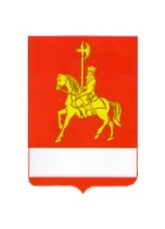 КАРАТУЗСКИЙ РАЙОННЫЙ СОВЕТ ДЕПУТАТОВРЕШЕНИЕ 22.12. 2020                                 с. Каратузское                                 №03-27  Об изготовлении (написании) портретов   жителей Каратузского района в рамках проекта «Гордость района – люди труда»Во исполнение резолюции Съезда депутатов Каратузского района от 21 апреля 2016 года,  руководствуясь   решением Каратузского районного Совета депутатов от 24.11.2016 №В-75  «Об утверждении положения о порядке пополнения    фондов  филиала  «Сельская картинная галерея» муниципального бюджетного учреждения культуры «Каратузский краеведческий музей» портретами  жителей Каратузского района в рамках проекта «Гордость района – люди труда»,  заслушав и обсудив  решение рабочей комиссии по вопросу «О выдвижении кандидатур на изготовление (написание) портретов   жителей Каратузского района в рамках проекта «Гордость района – люди труда»,  Каратузский районный Совет депутатов РЕШИЛ:                                                                                                                                                                                                                                                                                                                                                                                                                                                                                                             1.За весомый вклад в социальное, экономическое  развитие района, профессиональное мастерство, плодотворную общественную, культурную, политическую, благотворительную, деятельность, изготовить Портрет в рамках  проекта «Гордость района – люди труда»:      Мигла Любови Александровны,  1947 года рождения, место жительства село Таскино, директора  Таскинской общеобразовательной школы.2. Контроль за выполнением настоящего решения оставляю за собой.3. Решение вступает в силу со дня его принятия и подлежит официальному опубликованию в  районной газете «Знамя труда».Председатель Каратузского районногоСовета депутатов                                                                                 Г.И. КулаковаКАРАТУЗСКИЙ РАЙОННЫЙ СОВЕТ ДЕПУТАТОВРЕШЕНИЕ 22.12. 2020                                 с. Каратузское                                 №03-26  Об изготовлении (написании) портретов   жителей Каратузского района в рамках проекта «Гордость района – люди труда»Во исполнение резолюции Съезда депутатов Каратузского района от 21 апреля 2016 года,  руководствуясь   решением Каратузского районного Совета депутатов от 24.11.2016 №В-75  «Об утверждении положения о порядке пополнения    фондов  филиала  «Сельская картинная галерея» муниципального бюджетного учреждения культуры «Каратузский краеведческий музей» портретами  жителей Каратузского района в рамках проекта «Гордость района – люди труда»,  заслушав и обсудив  решение рабочей комиссии по вопросу «О выдвижении кандидатур на изготовление (написание) портретов   жителей Каратузского района в рамках проекта «Гордость района – люди труда»,  Каратузский районный Совет депутатов РЕШИЛ:                                                                                                                                                                                                                                                                                                                                                                                                                                                                                                             1.За весомый вклад в социальное, экономическое  развитие района, профессиональное мастерство, плодотворную общественную, культурную, политическую, благотворительную, деятельность, изготовить Портрет в рамках проекта «Гордость района – люди труда»:            Щербакова Александра Илларионовича, 1939 года рождения, место рождения село Таскино, место жительства город Красноярск,  писателя, журналиста, заслуженного  работника культуры РФ,  Академика  Петровской академии наук и искусств.2. Контроль за выполнением настоящего решения оставляю за собой.3. Решение вступает в силу со дня его принятия и подлежит официальному опубликованию в  районной газете «Знамя труда».Председатель Каратузского районногоСовета депутатов                                                                                 Г.И. Кулакова